Matters to be resolved concerning Test Guidelines put forward for adoption by the Technical Committee:  WatercressDocument prepared by the Office of the UnionDisclaimer:  this document does not represent UPOV policies or guidance	The Enlarged Editorial Committee (TC-EDC), at its meeting held in Geneva, on March 26, 2019, considered document TG/NASTU(PROJ.4) and agreed that the technical issues raised on the draft Test Guidelines for Watercress should be addressed by the TWV.	The TC-EDC agreed that the draft Test Guidelines for Watercress be referred back to the TWV to resolve technical issues.  The TC-EDC agreed to recommend that a full new draft of the Test Guidelines be considered at the fifty-fourth session of the TWV to be held in 2020, to address the technical issues raised, particularly for the inclusion of example varieties.	The following table presents all the comments made by the TC-EDC on the draft Test Guidelines for Watercress (document TG/NASTU(PROJ.4)), including the technical issues, which are indicated by “#”.[End of document]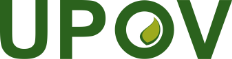 EInternational Union for the Protection of New Varieties of PlantsTechnical Working Party for VegetablesFifty-Third Session
Seoul, Republic of Korea, May 20 to 24, 2019TWV/53/10Original:  EnglishDate:  May 7, 2019Cover page- to add botanical name synonyms according to GENIE- to use multiplication sign to indicate hybridity (×sterile) 1.- to use multiplication sign to indicate hybridity (×sterile) - to add a dot(.) after Br2.1to justify paragraph2.3to read:“Seed propagated varieties: 10 grams of seeds“Vegetatively propagated varieties: 40 plants”3.1.2to be deleted 4.1.4- to read 38 plants (instead of 40) in the first paragraph and 19 plants (instead of 20) in the second paragraph, to exclude from observations the off-type plants allowed in 4.2.3 and 4.2.4- second paragraph to read “In the case of vegetatively propagated varieties, …”4.2.2first sentence to read “These Test Guidelines have been developed for the examination of self-pollinated seed-propagated and vegetatively propagated varieties.”4.2.3to be deleted4.2.4to read “For the assessment of uniformity of self-pollinated seed-propagated varieties, …”Table of Chars.- example varieties are missing for many characteristics and states of expression- allocation of (a) to (f) has to be checked throughout the table of characteristics, e.g. char. 3, 22, 23 …- General remark: Number of leaf characteristics is doubtful. Several repetitions or no variation.Char. 2, 12, 13, 24to check whether to add example varieties for one more state of expression (to have example varieties for at least two states of expression: see document TGP/7, GN 28, paragraph 2.4)Chars. 14, 15to be moved after Char. 10Char. 9state 1 to read “absent or weak”Char. 18to present states of expression in the following order: ovate (1), lanceolate (2), circular (3), medium elliptic (4), narrow elliptic (5)Char. 19- to have states narrow acute (1), broad acute (2), rounded (3); or to provide a suitable illustration to Ad. 19 state “obtuse” (2) - to check whether this is already cover in Char. 18 and whether Char. 19 can be deletedChar. 23to check whether to be deleted (environment? uniformity?)8.1- to correct order of labels (follow alphabetical order in table of characteristics)- (a), (c) and (d) should be replaced by growth stages.8.1 (b)probably applies only to char. 24, to be replaced by explanation in Chapter 8.28.1 (d)to read “Observations… on excised axillary branches”.Ad. 8to update notes according to Characteristic 18 (1 and 3)Ad. 18to review according to changes in Char. 18 (“ovate” note 1 and “lanceolate” note 2)